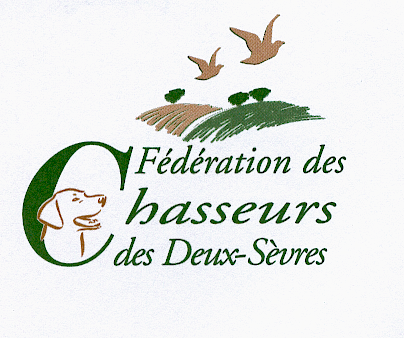 BULLETIN D’INSCRIPTION FORMATION GARDE PARTICULIER (Vendredi 7 et vendredi 21 juin 2024)Nom : ……………………………………………………	Prénom : ………………………………………………Adresse : …………………………………………………………………………………………………………………………………Code postal : ………………………………………		Ville :…………………………………………………....Adresse mail : ………………………………………………………………Téléphone fixe : ……………………………………….	Portable : ……………………………………………..Date de naissance : ………………………………….	Lieu de naissance : ……………………………….Numéro de permis : ………………………………….	Date de délivrance : …………………………Le bulletin d’inscription doit être adressé au secrétariat de La Fédération des Chasseurs des Deux-Sèvres (7 Route de Champicard, 79260 LA CRECHE) Avant le vendredi 17 mai 2024. Accompagné d’un chèque de caution de 50€ (qui vous sera restitué le jour de la formation) ou le règlement en chèque de 100€ pour les personnes hors département, à l’ordre de la Fédération des Chasseurs des Deux-Sèvres, ainsi qu’une copie de votre carte d’identité ou de votre passeport en cours de validité. Une convocation vous sera adressée ultérieurement.